9"а"Задания на 07.05.20г.Русский язык 07.05.Тема: Обособленные члены предложения. Обобщение изученного.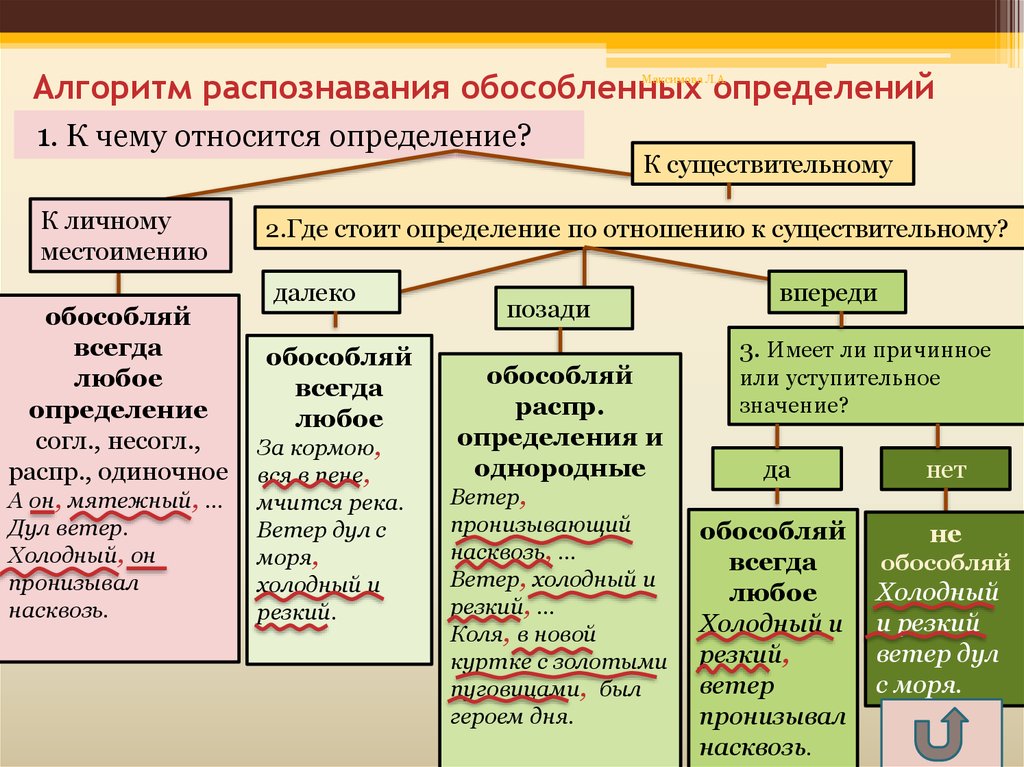 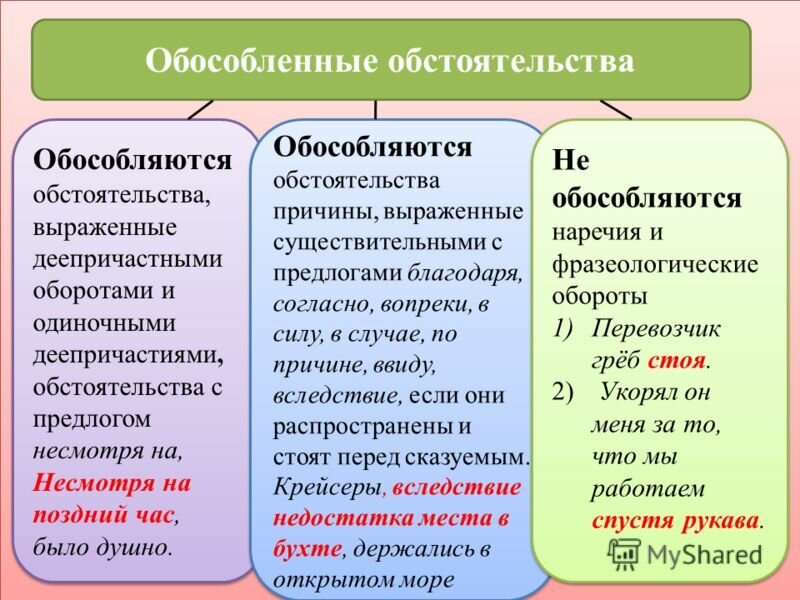 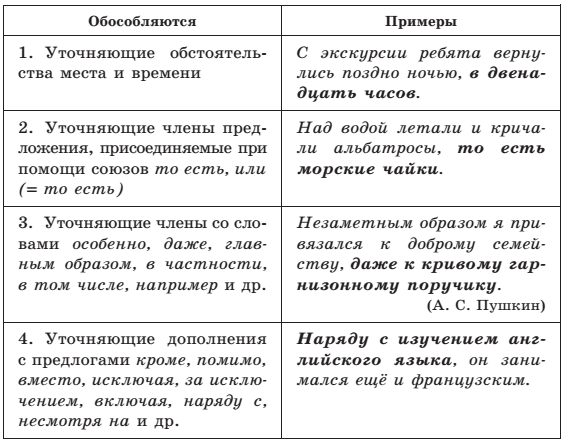 Обсудить вопросы для повторения в учебнике на странице 196:1. Какие члены предложения называются обособленными? 2. В каких случаях обособляются определения и приложения? Приведите примеры. 3. Расскажите о пунктуации при одиночных приложениях (стр.173). Приведите примеры. 4. В каких случаях обособляются деепричастные обороты и одиночные деепричастия? Приведите примеры. 5. Расскажите об обособлении существительных с предлогами. Приведите примеры. 6. Для чего служат уточняющие члены предложения? Какие члены предложения чаще всего обособляются как уточняющие? 7. Для каких стилей речи характерны обособленные причастные и деепричастные обороты?Литература 07.05.Тема: Анализ главы «Фаталист» из романа М.Ю. Лермонтова «Герой нашего времени».Вопросы и задания для обсуждения главы «Фаталист»:1) Каково отношение к предопределенности в судьбе у Вулича? У Печорина? У автора? У кого из них оно неоднозначно и почему?2) Зачем Лермонтов вводит в повествование мысль о том, что Печорин чувствовал скорую гибель Вулича?3) Ищет ли Вулич смерти?4) Ищет ли смерти Печорин? Почему?5) Как Печорина характеризует его желание испытать судьбу?7) Какие черты его личности проявляются в сцене захвата пьяного казака?8) К кому из героев относится название главы? Какой художественный смысл при этом выявляется?9) Докажите, что глава «Фаталист» — это философское произведение.Алгебра - скайпХимия Тема урока  Решение упражнений по теме ТЭД2»1. Запишите тему урока в тетради.2. Посмотрите видео по ссылке:https://www.youtube.com/watch?time_continue=61&v=F29dAxmNiLk&feature=emb_logo    илиhttps://www.youtube.com/watch?v=XHX0Y331GzU   ГЕОГРАФИЯ           1. ПОВТОРИТЬ   параграф   № 1;  стр 4 - 6. " Развитие   хозяйства"         2.Подготовить ответы на вопросы:              а/ Что  такое  хозяйство? Что необходимо для успешного развития  хозяйства?              б/ Назвать  сектора экономики,  которые отражают этапы развития  хозяйства.        3.Прочесть текст на стр76  параграфа № 20.        4.Почему информация и связь играют определяющую роль в современной  экономике?ИсторияПросмотреть интернет-уроки. Прочитать учебник: §33, Стр. 64-71. Изучить «Атлас История России, 9 класс». М.: Просвещение, 2019. Стр. 28-29.!!! Письменных заданий на эту неделю не будет.9аРоссия и мир на рубеже XIX – XX вв.: динамика и противоречия развития.Ссылки на интернет-ресурсы:Россия и мир на рубеже XIX-XX вв. Социально-экономическое развитие страны – LiameloN School.https://www.youtube.com/watch?v=s39B6-zg_AAРоссия в начале XX века – ИНФОУРОК.
https://www.youtube.com/watch?v=zIK011E9Tio